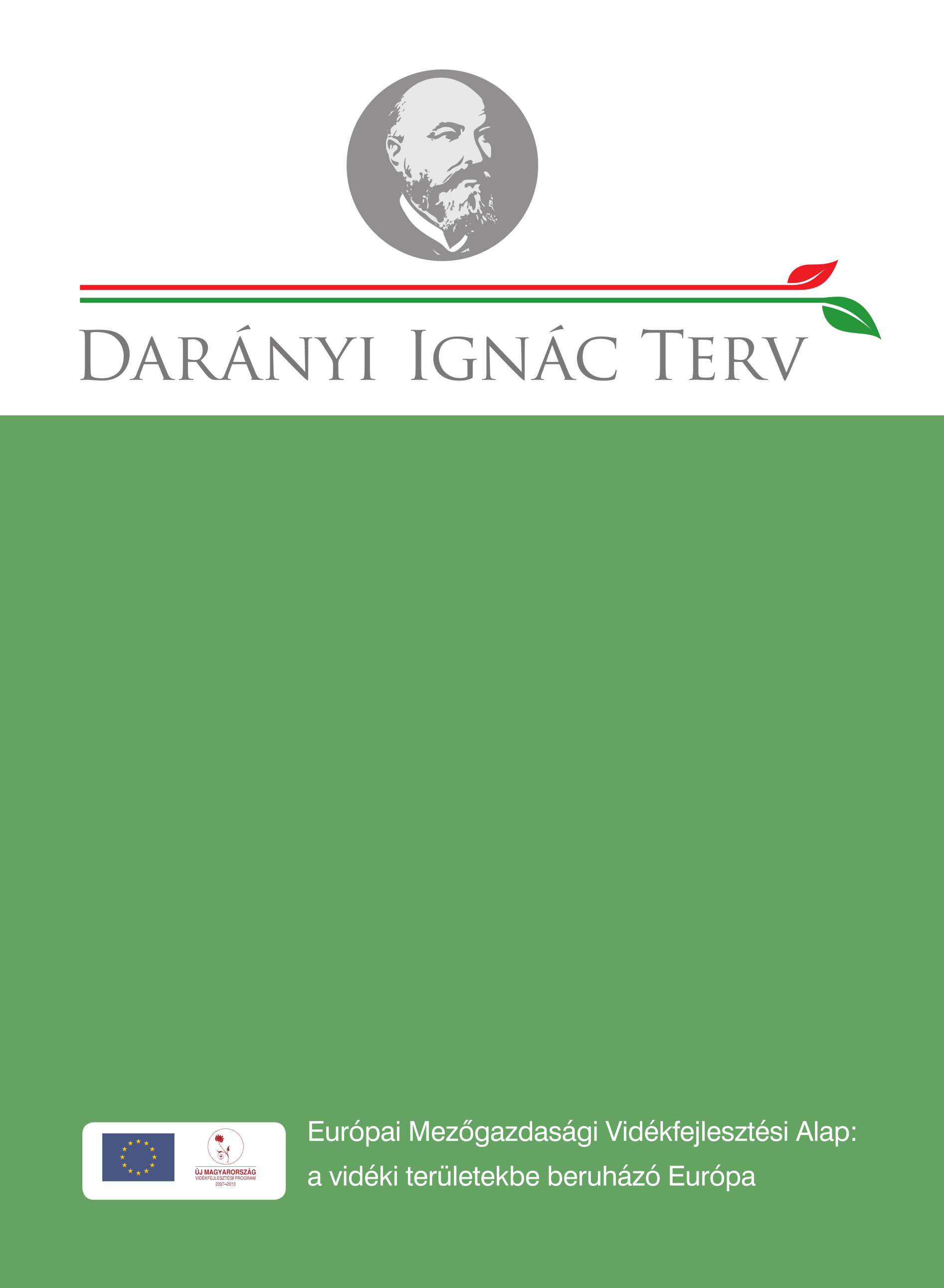 HELYI BÍRÁLÓ BIZOTTSÁGMŰKÖDÉSNEK ELJÁRÁSRENDJE A HELYI VIDÉKFEJLESZTÉSI STRATÉGIA  	LEADER TERVÉNEK VÉGREHAJTÁSA ÉRDEKÉBENVIDÉKFEJLESZTÉSI MINISZTÉRIUM2013. ÁPRILISTartalomjegyzékI. Bevezetés	3II. Előzmények	31. HVS felülvizsgálat	32. A HVS LEADER fejezete, a LEADER terv	3III. A Helyi Bíráló Bizottság	43.1 A HBB és az általa kiállított nyilatkozat szerepe	43.2 A HBB döntéshozatal alapjai	53.3 A munkaszervezet szerepe és feladatai	6IV. A HBB szervezete	74.1. A HBB tagság választása	74.2 A tagság összetétele	84.3 A tagság mandátuma	84.4 A HBB tisztségviselői	84.5 A szavazás szabályai	84.6 Határozatképesség	9V. A HBB döntéshozatali eljárása	95.1 Előkészítés	95.1.1.	Nyilvánosság	95.1.2. A projekt adatlap	105.2. Benyújtás	105.2.1. A benyújtás formája	105.2.2. Hiánypótlás	105.2.3. A benyújtás és felfüggesztés időpontja	115.3. A HBB ülései	115.3.1. Összehívás és ütemterv	115.3.2. Ülések tervezett időpontjai	125.3.3. Ülések módja	125.4. Döntéshozatal	135.5. Záradékolás	135.5.1. A záradékolás menete	135.5.2.Eltérések kezelése	14VI. Adminisztráció	15VII. Összeférhetetlenség	16VIII. Mellékletek	161.sz melléklet Nyilvántartás a projektjavaslatok beérkezéséről és hiánypótlásáról	182.sz melléklet Nyilvántartás a HBB döntésről és a támogató nyilatkozatok záradékolásáról	193.sz melléklet Nyilatkozat átadás-átvételről	204.sz melléklet Előterjesztési lista	215.sz melléklet Támogató nyilatkozat	226.sz melléklet Elutasító nyilatkozat	247. sz melléklet Értesítés záradékolás elutasításáról	268.sz melléklet Pártatlansági és titoktartási nyilatkozat	289.sz melléklet A projekt adatlap minimum tartalma	3010.sz melléklet Felhatalmazás záradékolásra	32I. BevezetésA Darányi Ignác Terv Új Magyarország Vidékfejlesztési Program (a továbbiakban: ÚMVP) 2007-2013 programozási időszaka LEADER jogcímének végrehajtása utolsó szakaszához érkezett a jogcím harmadik, várhatóan végső benyújtási időszakának meghirdetésével. A harmadik megnyitás előtt a LEADER program átalakítását hajtotta végre az Irányító Hatóság (a továbbiakban: IH). A LEADER program átalakításának legfontosabb indokai a helyi döntéshozatal erősítése, valamint a végrehajtás folyamatának egyszerűsítése és gyorsítása volt az ügyfelek érdekében.A végrehajtás folyamatában a Helyi Bíráló Bizottságnak (a továbbiakban: HBB), mint a helyi döntéshozatalt biztosító szervnek, kulcsfontosságú szerepe van. A LEADER program jelenlegi átalakításával lényegesen nagyobb hangsúlyt és szabadabb mozgásteret kapott a helyi döntéshozatal. A szabadabb mozgástérrel a LEADER Helyi Akciócsoportok (a továbbiakban: LEADER HACS) felelősségi körei is kiszélesedtek, ezért szükségszerű a döntéshozatal mechanizmusának követhetőségét, átláthatóságát, ellenőrizhetőségét megalapozó eljárásrend biztosítása mind a LEADER HACS, mind az ügyfelek érdekében.II. Előzmények1. HVS felülvizsgálatA LEADER jogcím második körös meghirdetése előtt az IH által kidolgozott eljárásrend alapján minden LEADER HACS létrehozta a Helyi Bíráló Bizottságát (továbbiakban: HBB). A HBB feladata az ügyfelek által a hozzá benyújtott projektjavaslatok Helyi Vidékfejlesztési Stratégiához (a továbbiakban: HVS) való illeszkedésének vizsgálata volt, amelyet a LEADER HACS által előzetesen meghatározott kritériumrendszer alapján állapított meg. A szervezeti kereteket megtartva, de a HBB – így a LEADER HACS - döntési mechanizmusát átdolgozva, a döntéseit lényegesen hangsúlyosabbá téve került átalakításra a HBB eljárása. A LEADER Program harmadik pályázati körében a HBB döntések kizárólagosan meghatározzák a LEADER HACS-hoz beérkező projektjavaslatok támogathatóságát.Ahhoz, hogy a HBB megalapozott döntéseket hozhasson a hozzá benyújtott projektjavaslatok vonatkozásában, a HBB döntéshozatal alapjául szolgáló HVS-t kell felülvizsgálni és szükség esetén átdolgozni, kiegészíteni vagy éppen egyszerűsíteni. Ebben a döntéshozatali rendszerben a korábbinál lényegesen hangsúlyosabbá válik a HVS-ek minősége, a helyi szükségletekre épülő célkitűzések megfogalmazása, illetve azok koherenciája a célkitűzések elérését szolgáló intézkedésekkel. 2. A HVS LEADER fejezete, a LEADER tervA LEADER HACS-ok számára a HVS felülvizsgálata biztosítja a harmadik LEADER pályázati kör meghirdetése előtt a megfelelő felkészülést. A HVS felülvizsgálat célja alapvetően az, hogy a HVS-eknek a LEADER Program megvalósítására irányuló része alkalmassá váljon a helyi fejlesztésekről szóló projektjavaslatok kapcsán a döntések meghozatalára. A HVS-eknek a LEADER Program megvalósítására irányuló része a LEADER terv, amely minden, a döntéseket megalapozó célkitűzést és intézkedést, kritériumrendszert tartalmaz. Ezt a LEADER Tervet foglalja össze a HVS mellékletét képező LEADER Intézkedési Terv, amely egységes, rendszerezett, átlátható formában tartalmazza az intézkedéseket. Az IH a jóváhagyást követően IH közlemény keretében gondoskodik a közzétételről. Emellett a LEADER HACS saját hivatalos honlapján is közzé teszi a HVS-ét és külön kiemelve a LEADER Tervét és LEADER Intézkedési Tervét. Az eljárásrend további részében a LEADER Programra benyújtott projektjavaslatok kapcsán a HVS LEADER tervében, Intézkedési Tervében foglaltakat kell figyelembe venni.III. A Helyi Bíráló Bizottság 3.1 A HBB és az általa kiállított nyilatkozat szerepeA HBB az IH jelen eljárásrendje szerint a LEADER HACS által a helyi döntéshozatal végrehajtása érdekében létrehozott és működtetett szerv, a LEADER HACS jogi személyiségű szervezetének választott testülete. A HBB az ÚMVP LEADER jogcíme kapcsán benyújtott projektjavaslatokat megvizsgálja és dönt a benyújtott annak HVS-hez való illeszkedéséről, támogathatóságáról. A HVS-hez való illeszkedésről a LEADER HACS HVS-e alapján dönt, az ügyfél által benyújtott projektjavaslat megtárgyalását követően támogató vagy elutasító döntést hoz. A HBB által kiadott támogató nyilatkozat ad az ügyfelek számára jogosultságot ahhoz, hogy az adott LEADER HACS valamely intézkedése vonatkozásában pályázatot nyújtson be. A pályázat az Ügyfélkapun keresztül a Mezőgazdasági és Vidékfejlesztési Hivatal (a továbbiakban: MVH) által biztosított elektronikus felületen nyújtható be. Az elektronikus felületen történő rögzítést – amelyre 5 napja van az ügyfélnek - követően az ügyfélnek további 5 nap áll rendelkezésére, hogy a rögzített pályázatát módosítsa. Az ügyfélnek igazolnia kell, hogy az általa a HBB-hez benyújtott projektjavaslat megegyezik az elektronikus felületen rögzített pályázattal. Ezáltal garantálható az, hogy a HBB által jóváhagyott tartalommal kerül a projekt támogatásra. Az utolsó módosítást követően kell az elektronikus rendszerből kinyomtatott úgynevezett „KR dokumentumot” benyújtani a HBB-hez a támogató nyilatkozatának záradékkal történő ellátása érdekében. Az MVH a későbbiekben formai ellenőrzést végez.A záradékolást a HBB vagy a HBB általi felhatalmazás alapján a LEADER HACS munkaszervezete végzi. A záradékolás biztosítja, hogy az elektronikus felületre rögzített pályázat célja, szakmai tartalma, illetve költségvetése ne térjen el az előzetesen a HBB által támogatott, az ügyfél által benyújtott projektjavaslattól. A két dokumentum közötti eltérés megengedett mértékéről, a záradékolás folyamatáról és szabályairól külön fejezetben rendelkezik az eljárásrend.Ha a benyújtott projektjavaslatról a megadott információk alapján nem állapítható meg, hogy megfelel-e a LEADER HACS által a HVS LEADER Intézkedési Tervében meghatározottaknak, annak érdekében, hogy a HBB dönteni tudjon az illeszkedésről, a projekt adatlap kapcsán hiánypótlás kérhető be. Amennyiben a projektjavaslat HVS-hez való illeszkedése nem állapítható meg hiánypótlás után sem, vagy megállapítható, hogy a projektjavaslat nem illeszkedik a HVS-hez, úgy a HBB a projektjavaslatot elutasítja. Ebben az esetben az ügyfél a HBB elutasító nyilatkozatában leírt indokok figyelembe vétele mellett átdolgozás után ismételten benyújthatja projektjavaslatát. Az ügyfél érdeke, hogy a projekt átdolgozását a LEADER HACS-csal együttműködésben, aktív kommunikáció mellett készítse el, mivel az elutasítás után átdolgozott projektjavaslatról új eljárás keretében ismételten a HBB dönt.A LEADER jogcím harmadik körös meghirdetése folyamatos benyújtást tesz lehetővé az ügyfelek számára. A folyamatos benyújtás során a LEADER HACS LEADER jogcíme keretében megnyitott benyújtási időszak forráskimerülésig tart, azaz addig, amíg a LEADER HACS források fedezik a beérkezett támogatási igényt. Ezért a folyamatos benyújtás egyik lényeges eleme a forrásfigyelés, amely a LEADER HACS, az IH és az MVH együttes tevékenysége folytán lehetséges, kölcsönös és kötelező információszolgáltatás mellett. A forrásfigyelés során nem csak a kötelezettségvállalásokat, azaz a támogatási határozattal lekötött forrást kell figyelni, hanem az esetlegesen lemondásból, visszavonásból, egyéb okokból felszabaduló, úgynevezett „visszacsorgó” forrásokat is. Ezekre a felszabaduló forrásokra ismételten lehet kötelezettséget vállalni annak érdekében, hogy a LEADER HACS a rendelkezésére álló forráskeretét a lehető leghatékonyabban tudja felhasználni. A LEADER HACS számára 2007-2013 között rendelkezésre álló fejlesztési forráson belül a teljes keret legalább 45%-át gazdaságfejlesztési intézkedésekre kell fordítani. Ennek érelmében a gazdaságfejlesztésre a források legalább 45%-át kell allokálni és a keret felhasználását külön kell figyelni a gazdaságfejlesztési és külön a szolgáltatásfejlesztési intézkedések kötelezettségvállalása esetében. A visszacsorgó források tekintetében a LEADER HACS-ok az IH-tól kapnak információt arra vonatkozóan, hogy azokat a gazdaságfejlesztésre vagy a szolgáltatásfejlesztésre allokált forrásokhoz kell sorolni.A forrásfigyelésről külön, az érintett szervezetekre vonatkozó eljárásrend rendelkezik.3.2 A HBB döntéshozatal alapjaiA projektjavaslatot (a projektjavaslat támogatását követően pedig pályázatot) az ügyfél a LEADER rendeletben meghatározott keretek között a LEADER HACS HVS-ében megfogalmazott HVS célkitűzések és a célkitűzések elérését szolgáló HVS intézkedések vonatkozásában nyújthat be, amelyet a LEADER HACS a LEADER Intézkedési Tervében foglal össze az ügyfelek számára. Egy projektjavaslat (később maga a pályázat) több tevékenységet is érinthet, így ténylegesen komplex programot valósíthat meg az ügyfél.A projektjavaslat vizsgálata folyamán egyszerre kell a rendelet által előírt kereteknek történő megfelelést, illetve a HVS-ben a LEADER HACS által megfogalmazott kritériumoknak történő megfelelést vizsgálni. A HVS-nek a fő célkitűzéseket és intézkedéseket tárgyaló része az, amelyben a LEADER HACS meghatározza a támogatás alapjául szolgáló kritériumokat, feltételeket.A HBB támogató vagy elutasító döntéseit részletes indoklással kell alátámasztani, ezért kiemelten fontos, hogy a támogatás, illetve az elutasítás ténye levezethető legyen a HVS-ből. Az elutasított projektek indoklása az ügyfél számára támpontot jelent a későbbi átdolgozáshoz, ezért azt részletesen ki kell dolgozni. 3.3 A munkaszervezet szerepe és feladataiA HBB titkársági feladatait a munkaszervezet látja el. Ahhoz, hogy a HBB döntéshozatala hatékonyan és gyorsan történjen és a HVS-hez illeszkedő, a döntéshozatal érdekében megfelelő módon benyújtott projektjavaslatok érkezzenek be, a LEADER HACS-nak széleskörű kommunikációt kell folytatnia a benyújtási időszak megkezdése előtt az illetékességi területén. Ehhez szükséges, hogy az ügyfél ismerje a HVS-t és az abban megfogalmazott célkitűzéseket és intézkedéseket azonosan értelmezze a LEADER HACS-csal. Továbbá ismerje a benyújtás feltételeit, a HBB eljárásának elemeit, tudjon tájékozódni a LEADER HACS által biztosított lehetőségek között. A megfelelő információszolgáltatáshoz a HACS-nak jól használható honlapot, ügyfélszolgálatot kell működtetnie, valamint fórumokat tartani a lehetséges ügyfélkör számára. Ezeket egészítik ki a tájékoztató kiadványok, hirdetések, média megjelenések.A LEADER HACS munkaszervezete a HBB eljárásban a döntés-előkészítési és adminisztratív feladatokat látja el. A HBB megalapozott döntéshozatala érdekében a munkaszervezetnek kulcsszerepe van az ügyfelek tájékoztatásában, az ügyfelekkel való kommunikációban, ügyfélszolgálat működtetésében, információszolgáltatásban. A projektjavaslatok benyújtásának előkészítése érdekében a munkaszervezet tagjai segíthetik az ügyfelet abban, hogy a benyújtott program a HVS illeszkedés szempontjából, valamint formai szempontból is megfelelő legyen. A megfelelően előkészített projektjavaslat lerövidíti a döntéshozatali időt és tehermentesíti a munkaszervezetet a projekt javaslathoz kapcsolódó hiánypótlásokkal, átdolgozással kapcsolatos további tevékenységektől. A munkaszervezet feladatkörébe tartozik a beérkezett projektjavaslatokról és a HBB döntéseiről szóló nyilvántartások, jegyzőkönyvek vezetése, benyújtott projekt adatlapok előkészítése döntéshozatalra, hiánypótoltatás, valamint a HBB felhatalmazása esetén a záradékolás. Ezekről a feladatokról részletesebben a döntés-előkészítés és az adminisztráció fejezeteiben rendelkezik az eljárásrend. A munkaszervezet biztosítja a HBB tevékenységét segítő technikai hátteret, infrastruktúrát.IV. A HBB szervezete4.1. A HBB tagság választása A HBB feladatait a LEADER HACS elnöksége a közgyűlés felhatalmazása alapján, vagy a LEADER HACS rendes tagjaiból választott önálló testület láthatja el. A HBB tagja kizárólag a LEADER HACS rendes tagja, vagy a rendes tag képviseletre jogosult személye lehet. A HBB legalább 5 tagból és 4 póttagból áll. A HBB tagsága kétféle módon kerülhet kiválasztásra: 1. A HBB feladatokat elláthatja egyrészt a HACS elnöksége, ebben az esetben a LEADER HACS minden elnökségi tagja egyben HBB tag is. Ebben az esetben a közgyűlés felhatalmazza az elnökségét arra, hogy ellássa a HBB feladatait. 2. A HBB tagjait a LEADER HACS rendes tagjai közül a közgyűlés választja. Ez abban az esetben is így történik, ha a LEADER HACS Elnöksége látja el a HBB feladatait és a LEADER HACS elnöksége nem megfelelő számú tagból áll, akkor a biztonságos (vagyis a folyamatos határozatképesség biztosítása érdekében elegendő tagból és póttagokból álló) HBB működés érdekében a HBB további tagjait vagy a póttagokat a LEADER HACS rendes tagjai közül a közgyűlés választja.A HBB eljárásrend a minimum taglétszámot határozza meg, a LEADER HACS maga dönt a további taglétszámáról és a póttagok számáról. Az összehívás egyszerűsége, a határozatképesség folyamatos biztosítása érdekében azonban nem javasolt nagy létszámú HBB működtetése.A póttagokat arra az esetre szükséges megválasztani, amikor a rendes tag akadályoztatása miatt nem tud részt venni a HBB ülésén, vagy összeférhetetlenség miatt nem szavazhat egy adott projektjavaslat kapcsán. A póttagok kizárólag a civil, vagy üzleti szféra képviselői közül kerülhetnek megválasztásra annak érdekében, hogy minden ülés alkalmával biztosítható legyen a közszféra és az üzleti/civil szféra kötelezően tartandó aránya. Legalább egy póttag jelenléte kötelező minden HBB ülésen, de tanácskozási és szavazati joguk csak abban az esetben van, ha a HBB rendes tagjainak valamelyike nem vesz részt az ülésen, vagy a szavazáson. Póttagok választása abban az esetben is kötelező, ha a HBB feladatokat a LEADER HACS döntéshozó testülete látja el. Ha erre vonatkozóan az alapító okirat tartalmaz előírást, a tagokat és póttagokat a LEADER HACS jogi személyiségű szervezetének létesítő okiratában foglaltaknak megfelelően a tisztségviselőkre vonatkozó szabályok szerint kell megválasztani. Ha az alapító okirat erről nem rendelkezik, akkor a közgyűlés ülésen jelen lévő tagjainak többségével kell megválasztani a HBB-t. A HBB tagok és póttagok megválasztásának folyamatáról jegyzőkönyvet kell készíteni, amelyet hiteles formában, jelenléti ívvel együtt, a választást követően legkésőbb 10 munkanapon belül az IH által fenntartott kommunikációs felületen szkennelt formában kell megküldeni az IH számára. Amennyiben az elnökség tagjai látják el a HBB feladatait, úgy a LEADER HACS közgyűlése ezen döntéséről szóló jegyzőkönyvet szükséges megküldeni a fenti leírt módon.  Amennyiben a LEADER HACS az előző pályázati időszakhoz kapcsolódóan létrehozott HBB-je számára önálló Szervezeti és Működési Szabályzatot (a továbbiakban: SZMSZ) fogadott el és annak értelmében a HBB nem szűnt meg, úgy a HBB tovább működtethető jelen eljárásrend szabályai szerint. A korábbi SZMSZ-ben rögzített feltételek is érvényben maradnak, amennyiben nem ellentétesek a jelen eljárásrenddel. 4.2 A tagság összetételeA HBB tagságon belül a civil és üzleti szféra együttes aránya legalább 50%, amelyet a döntéshozatal során is tartani kell. A HBB ülés határozatképességéhez szükséges feltétel, hogy a jelenlévő tagok minimum fele az üzleti, vagy civil szféra képviseletében legyen jelen. Ez indokolja azt, hogy a póttagok a civil vagy az üzleti szférából kerüljenek megválasztásra.4.3 A tagság mandátuma A HBB tagok mandátuma a tagok megválasztásával kezdődik és az adott LEADER HACS-ra vonatkozóan a benyújtás IH közleményben történő lezárásáig tart. A HBB tagjait és póttagjait lehetőleg a HVS elfogadásával egyidejűleg, de legkésőbb a pályázat benyújtási időszak megkezdése előtt 30 nappal a LEADER HACS közgyűlésének kell megválasztania.(A HBB megválasztása megtörténhet a HVS elfogadása céljából összehívott Közgyűlésen is.) Amennyiben a benyújtási időszakban szükségessé válik tag vagy póttag választása, az a fentiek alapján megtehető. Ebben az esetben aktualizálni kell a HBB személyi összetételére vonatkozó adatokat és azt nyilvánossá kell tenni a LEADER HACS honlapján, valamint meg kell küldeni az IH számára a változásról szóló jegyzőkönyvet. A teljes döntési folyamat során biztosítani kell az előírt civil, üzleti és közszféra arányát.4.4 A HBB tisztségviselőiA HBB tagok közül a HBB tagsága választ elnököt és egy alelnököt a létesítő okiratban a tisztségviselők megválasztására vonatkozó szabályok alapján. Az elnök akadályoztatása esetén az alelnök jár el a HBB képviseletében. 4.5 A szavazás szabályaiMinden HBB tag 1 szavazattal rendelkezik, függetlenül a bizottságban betöltött szerepétől.A tagság megszűnéseaz adott LEADER HACS-ra vonatkozóan a benyújtási időszak IH közleményben történő felfüggesztésévela LEADER HACS közgyűlés, vagy Elnökség által meghatározott mandátum visszavonásával, a határozott idejű mandátum lejártával,lemondással, elhalálozással szűnik meg. Akadályoztatásnak az tekinthető, ha a tag nem tud megjelenni a HBB ülésén, vagy megjelenik, de adott projektjavaslat kapcsán összeférhetetlen, így a projektjavaslat megtárgyalásán nem vehet részt. Kivéve, ha nyílt ülésen kerül megtárgyalásra a projektjavaslata, abban az esetben tanácskozási jog nélkül részt vehet.4.6 HatározatképességA HBB határozatképességének minimum követelményei:összesen legalább 5 fő mandátummal és szavazati joggal rendelkező HBB tag és póttag együttes jelenléte a szavazásnál,A jelenlévő és mandátummal rendelkező tagság legalább 50% -a az üzleti és civil szféra képviseletében van jelen. A HBB határozatképességét minden esetben fenn kell tartani, ellenkező esetben a szavazás nem érvényes. V. A HBB döntéshozatali eljárása5.1 Előkészítés5.1.1.	NyilvánosságA LEADER HACS a HBB eljárás kapcsán a honlapján az alábbi kapcsolódó tartalmakat köteles elkülönülten, jól látható helyen elhelyezni:az illetékességi területére vonatkozó HVS és elkülönülten a HVS LEADER Intézkedési Terve; a HBB tagságának összetétele;a HBB eljárásrendje és amennyiben a LEADER HACS további részlet szabályokat határoz meg, akkor a HBB SZMSZ-e;a HBB üléseinek napjáról előzetesen összeállított ütemterv;a projekt adatlap átadás-átvételi formanyomtatványa függetlenül attól, hogy a HBB eljárásrendje ezt tartalmazza;adatszolgáltatás (szükségszerűen intézkedésenként) a HBB által jóváhagyott projektek összegéről, valamint a záradékolt pályázatok összegéről a jóváhagyásokat követő első munkanapon.A LEADER HACS ezen kívül legalább egy, a LEADER HACS területét átfogó tájékoztató fórumot tart a felkészülési időszakban. A munkaszervezet ügyfélszolgálatot működtet, a LEADER eljárásrendben előírt ügyelettel és meghosszabbított nyitva tartással konzultációs lehetőséget biztosít.5.1.2. A projekt adatlapA projektjavaslat az IH által minimum adattartalmat előíró dokumentum alkalmazásával, illetve további adattartalom bővítésével a HACS által elkészített Projekt adatlap elnevezésű formanyomtatványon nyújtható be a LEADER HACS munkaszervezetéhez. A minimum adattartalmat összefoglaló projekt adatlap a LEADER Eljárásrend 9.sz mellékletét képezi. Ez alapján készíthető el a LEADER HACS az általa kidolgozott, megfogalmazott intézkedésekhez legjobban illeszkedő projektjavaslat. A projekt adatlap elkészítéséhez és alkalmazásához a HVS felülvizsgálati Útmutató is ad iránymutatást és segítséget. A formanyomtatvány használata kötelező, a nem formanyomtatványon benyújtott projektjavaslatokat a HBB érdemi vizsgálat nélkül elutasítja. Ha a LEADER HACS az ügyféltől a projekt adatlaphoz további mellékleteket, nyilatkozatokat kér be és ehhez formanyomtatványt biztosít a LEADER Intézkedései Tervében, úgy a formanyomtatványokon fel kell tüntetnie a program kötelező arculati elemeit illetve a LEADER HACS logóját.5.2. Benyújtás5.2.1. A benyújtás formájaA projekt adatlapot az ügyfél az adatlap mellékleteivel együtt 2 példányban postai úton könyvelt postai küldeményként (ajánlott vagy tértivevényes küldemény), vagy személyesen, átadás-átvételi formanyomtatvány (3. sz melléklet) együttes aláírásával nyújtja be a területileg illetékes LEADER HACS munkaszervezetéhez. Postai benyújtás esetén a postai kézbesítés napja tekinthető a beérkezés napjának. A beérkezett projektjavaslatokat a munkaszervezet saját iktatórendszerében rögzíti és az Eljárásrend 1.sz. melléklete szerinti formanyomtatvány alkalmazásával tartja nyilván.5.2.2. HiánypótlásA hiányosan, vagy hibásan benyújtott projekt adatlap javítására, illetve kiegészítésére a LEADER HACS munkaszervezete szólítja fel az ügyfelet postai vagy elektronikus úton a benyújtást követő három munkanapon belül. Az értesítés módjáról (postai vagy elektronikus) az ügyfél a projekt adatlapon nyilatkozik.A hiánypótlás tényét és a vonatkozó időpontokat az Eljárásrend 1.sz. melléklete szerinti formanyomtatványon vezeti a munkaszervezet.Hiánypótlás alkalmával a munkaszervezetnek azt kell vizsgálnia, hogy a benyújtott projekt adatlap tartalmazza-e azokat az információkat, amelyek segítségével a HBB megállapíthatja, hogy a projektjavaslat illeszkedik-e a HVS-hez. Az ügyfélnek postai kézbesítés esetén az értesítés átvételét, vagy elektronikus értesítés esetén a kiküldés napját követően a LEADER HACS által meghatározott időtartam áll rendelkezésre a javításra és a javított űrlap kiegészítésére. Amennyiben a hiánypótlás nem a hiánypótlási felszólításban foglaltaknak megfelelő módon érkezett be, a projektjavaslatot a rendelkezésre álló iratok alapján vizsgálja a HBB és dönt róla. A projektjavaslat egy alkalommal hiánypótoltatható.A hiánypótlás szükségességét, az értesítés időpontját és a hiánypótlás beérkezését a munkaszervezet az 1.sz melléklet szerinti formanyomtatványon vezeti, amelyre a hiánypótlás teljességét vagy hiányosságát is feltünteti a munkaszervezet. A hiánypótolt projekt adatlapot mellékleteivel együtt előkészíti a munkaszervezet a HBB döntéshozatali eljárására.5.2.3. A benyújtás és felfüggesztés időpontjaAz IH által jóváhagyott HVS-ek IH közleményben történő megjelenését követően folyamatosan nyújtható be projektjavaslat a HBB-hez (a LEADER HACS munkaszervezetéhez) mindaddig, amíg a LEADER HACS rendelkezik kihelyezhető fejlesztési forrással. Mivel a rendelkezésre álló forrásokat a meghatározott arányban külön kell allokálni a gazdaságfejlesztési és külön a szolgáltatásfejlesztési intézkedésekhez, így ezek forrásfelhasználását is külön szükséges figyelemmel kísérni. A projektjavaslat benyújtásának felfüggesztése az adott LEADER HACS intézkedéseihez kapcsolódó benyújtási időszak felfüggesztésével azonos időpontban történik. A benyújtás felfüggesztéséről az IH közleményben ad értesítést.5.3. A HBB ülései5.3.1. Összehívás és ütemtervA HBB üléseit a LEADER HACS munkaszervezete közreműködésével a HBB elnöke hívja össze az előzetesen meghatározott és nyilvánossá tett ütemterv alapján. Az ütemterv az ülés napját kell, hogy tartalmazza. Az ütemterv nyilvánossá tétele segíti az ügyfelet abban, hogy a benyújtás időpontját a számára legmegfelelőbb módon tervezhesse. Elősegíti a teljes döntési folyamat tervezhetőségét, ezzel könnyítve a munkaszervezet és a HBB munkáját is, a határozatképesség fenntartását. Az ütemterv szükség esetén módosítható, de a módosítást haladéktalanul nyilvánossá kell tenni a LEADER HACS honlapján.Az ütemtervben arról is tájékoztatni kell az ügyfelet, hogy a projektjavaslata forráskimerülésig kerül elbírálásra, így amennyiben bekövetkezik a benyújtás IH általi felfüggesztése, a HBB üléseinek megtartása okafogyottá válik.Amennyiben a HBB rendes tagja akadályoztatott az ülésen való részvételben, akkor a rendes tag köteles az akadályoztatást előzetesen és haladéktalanul jelezni a munkaszervezet részére, amely köteles eljárni póttag bevonásának érdekében. Az ülésen minden esetben legalább 1 póttag köteles részt venni az érintettség azonnali kezelésére. Az érintettség előzetes felmérését és időbeni jelzését segíti a HBB rendes tagsága és a póttagok számára a munkaszervezet által előzetesen elkészített Előterjesztési lista és az ügyfél által benyújtott, mellékletekkel ellátott Projekt adatlap elektronikus úton történő megküldése a munkaszervezet által a HBB tagok részére.A HBB megválasztásakor - a munkaszervezet közreműködésével - elkészíti üléseinek ütemtervét. Az ütemterv elkészítésénél és a tervezett ülések számának meghatározásakor figyelembe veszi a várható projektjavaslatok számát. 5.3.2. Ülések tervezett időpontjaiA HBB első ülése: A HBB köteles első ülését a projektjavaslat benyújtására rendelkezésre álló időszak kezdetétől számított 10 napon belül összehívni. A projektjavaslat benyújtására rendelkezésre álló időszak a HVS-ek IH közleményben való közzétételét követő munkanapon kezdődik. Ezt követően – a beérkező projektjavaslatok számától függően - javasolt hetente legalább egy ülést tartani a későbbi pályázat benyújtási folyamat akadálytalansága érdekében.Az utolsó HBB ülés: Az utolsó HBB ülés forráskimerülésig hívható össze. Az utolsó HBB ülés időpontját úgy kell megválasztani, hogy az ügyfél támogató döntés esetében eleget tudjon tenni a benyújtási időszakon belül a pályázattal kapcsolatos rendelkezéseknek, vagyis a LEADER HACS-nak figyelembe kell venni az ügyfelek számára rendelkezésre álló pályázat módosítási időszakot. 5.3.3. Ülések módjaA HBB a projektjavaslatokat zárt ülés keretében tárgyalja. Az MVH, illetve az IH képviselőjének tanácskozási jog nélkül joga van a HBB ülésein részt venni. A HBB a zárt üléstől HBB határozattal eltérhet, amelyről az ügyfeleket a honlapján keresztül is tájékoztatja, valamint a nyílt ülés tényét a HBB üléseinek ütemtervén is feltünteti. Ebben az esetben a projekt adatlapon kérni kell az ügyfél hozzájárulását a projektjavaslata nyílt ülésen történő megtárgyalásához.A HBB az ülésen dönthet arról, hogy a HBB üléséről megküldött értesítésben foglalt projektek megtárgyalásán túl tárgyalni kívánja-e azokat a projekteket, amelyek az értesítés időpontja és az ülés között a HACS-hoz beérkeztek, hiánypótlásra kerültek és az előírt módon beterjeszthetővé váltak. Ha a HBB úgy dönt, hogy ezeket a javaslatokat is megtárgyalja, úgy az összes beterjesztett javaslatról döntenie kell, nem tehet kivételt.5.4. DöntéshozatalA HBB a projektjavaslat HVS-hez való illeszkedési vizsgálata során azt vizsgálja, hogy a szóban forgó projektjavaslat beleillik-e a HVS LEADER Tervében megfogalmazott célrendszerébe, valamint a célok eléréséhez meghatározott HVS intézkedések keretfeltételeinek megfelel-e. A HVS illeszkedési vizsgálat szempontjából is alkalmas HVS-ek elkészítéséhez az IH a HVS felülvizsgálati Útmutatóban tesz javaslatokat, ajánlásokat.A HBB a benyújtott projektjavaslat alapján egyenként, egyszerű szótöbbséggel dönt a projektek támogatásáról, illetve elutasításáról. Szavazategyenlőség esetén a szavazást meg kell ismételni. A HBB a projektjavaslat vizsgálatát és a döntéshozatalt követően 2 példányban támogató vagy elutasító nyilatkozatot állít ki, amelyet az Eljárásrend 5.sz és 6.sz. mellékletét képező formanyomtatványon készít el és küld meg a HBB döntést követő első munkanapon az ügyfél számára az ügyfél nyilatkozata szerinti módon. A két példány kiállítására a papír alapú kommunikáció lehetősége miatt van szükség, mivel az ügyfél papír alapon is kérheti a támogató vagy elutasító nyilatkozat kiállítását és megküldését. Egy példány az ügyfelet, egy példány a LEADER HACS-ot illeti.Mindkét esetben a HBB-nek részletes indoklás keretében kell döntését alátámasztani. Ezért lényeges elem, hogy a HVS-ek mind a támogatás, mind az elutasítás esetén lehetőséget teremtsenek a döntés igazolására. Az elutasító nyilatkozat indoklása segítséget kell, hogy nyújtson az ügyfélnek abban, hogy projektjavaslatát átalakíthassa a HVS-ben foglalt keretfeltételeknek megfelelően, amennyiben erre az ügyfélnek hajlandósága van. Az átdolgozott projektjavaslatok ismételten benyújthatóak.A HBB-nek a döntéseit a rendelkezésre álló forrásra figyelemmel kell meghoznia.A HBB támogatási döntésének érvényességét az SZMSZ-ében szabályozhatja, korlátozhatja. Amennyiben nem él ezzel a korlátozással, abban az esetben az ügyfél számára kiállított HBB támogatási nyilatkozat érvényessége a pályázat benyújtási időszak végéig él.5.5. Záradékolás5.5.1. A záradékolás meneteA támogató nyilatkozat a projektjavaslat alapján kerül kiállításra. Ahhoz, hogy a HBB döntése alapján támogatott projektek valóban a meghozott döntés alapján és szándékai szerint valósuljanak meg a LEADER HACS-nak erről meg kell győződnie. A fentiek érdekében a LEADER HACS munkaszervezetét a HBB felhatalmazhatja arra, hogy a projektjavaslatot és az Ügyfélkapun keresztül benyújtott és véglegesített „KR dokumentumot” összehasonlítsa. Ezt a felhatalmazást a 10.sz.melléklet szerinti formanyomtatvány alkalmazásával a HBB elnöke adja a munkaszervezet vezetőjének legkésőbb az első HBB ülés alkalmával.Az ügyfél a HBB támogató nyilatkozat által felhatalmazva kidolgozza projektjét, és a pályázatot 5 napon belül feltölti az Ügyfélkapun keresztül az MVH elektronikus rendszerébe, majd véglegesíti (a pályázat szerkesztésére rendelkezésre álló időszak). A pályázat feltöltését követően az ügyfélnek 5 nap áll rendelkezésre a pályázat módosítására. A módosításra nyitva álló 5 napon belül vagy legkésőbb a módosításra nyitva álló 5 napot követő 3 munkanapon belül az ügyfélnek kérnie kell a HBB-től a támogató nyilatkozat záradékoltatását. Az ügyfél a támogató nyilatkozat záradékolását a módosításra nyitva álló 5 napon belül is kérheti, de ebben az időszakban csak a pályázat kivonatát tartalmazó „KR dokumentum” áll a LEADER HACS-nak az ellenőrzéshez rendelkezésre. Amennyiben az ügyfél a módosítási időszakot követő 3 munkanapon belül kéri a pályázat záradékolását, akkor a LEADER HACS számára az ellenőrzéshez a teljes pályázat (a mellékleteivel együtt) rendelkezésre állhat.Az ügyfél a támogató nyilatkozat záradékolást úgy kéri, hogy kinyomtatja a „KR dokumentumot” és benyújtja az illetékes LEADER HACS munkaszervezetéhez elektronikusan, postai úton vagy személyesen. A LEADER HACS munkaszervezetének a „KR dokumentum” beérkezését követően 3 munkanapja van a projektjavaslat és a ”KR dokumentum” összehasonlítására és a támogató nyilatkozat záradékkal történő ellátására, illetve a záradék elutasítására továbbá az ügyfél értesítésére az ügyfél által a projekt adatlapon meghatározott kommunikációs csatornán keresztül.A záradékot a HBB elnöke, vagy a munkaszervezetnek a HBB által felhatalmazott tagja írja alá. A záradék elutasításának indokát és hivatkozási alapját az értesítő levélnek kell tartalmazni. A záradék kiállítását követő munkanapon a LEADER HACS munkaszervezete megküldi a záradékolt nyilatkozatot az ügyfél, a HBB, az IH és az MVH részére. A záradékolt HBB nyilatkozatot a munkaszervezet az ügyfél által választott kapcsolattartási módon megküldi az ügyfélnek. A záradékolás elutasítása esetén a munkaszervezet az Eljárásrend 7.sz. melléklete szerinti formanyomtatvány alkalmazásával értesíti az ügyfelet az ügyfél által meghatározott módon. A HBB által záradékolt támogató nyilatkozat hiányában a pályázat elutasításra kerül.A záradékolás felfogható egyfajta igényfelmérésnek is, amely a legelső információt adja a forrásigénylés szempontjából, mivel a záradékot csak HBB által támogatott, az Ügyfélkapunk feltöltött és véglegesített pályázat esetén állíthatja ki a munkaszervezet. Ezt a forrásfigyelést segíti elő a 2.sz melléklet szerinti formanyomtatvány vezetése.5.5.2.Eltérések kezeléseA pályázatban megjelölt költségvetési fő- és részösszegek a projekt adatlapon megjelölt összegektől maximum 20%-ban térhetnek el negatív vagy pozitív irányban egyaránt. Új költségtípusok vehetők fel, de a legfeljebb 20 %-os eltérést a projekt összértéke vonatkozásában is tartani kell. Új tevékenység is vehető fel és törölhető a régi, de a célkitűzés, a várható eredmények nem változhatnak. A LEADER HACS önállóan dönthet, hogy milyen mértékű eltérést fogad el a tevékenységek tekintetében, vagy a pályázat egyéb tartalmi elemei esetében. A LEADER HACS dönthet arról, hogy a 20%-os eltérést szigorúbban szabályozza, vagyis kisebb mértékű összegszerű eltérést fogad el, vagy nem fogad el összegszerű eltérést. Ezt szintén az SZMSZ-ben kell rögzítenie a LEADER HACS-nak. Tekintettel arra, hogy az ügyfelek számára ez az információ kiemelt jelentőségű, az eltérés mértékét a LEADER HACS a LEADER Intézkedési Tervében is rögzítheti az egyes intézkedések leírásánál.VI. AdminisztrációA HBB titkársági, adminisztrációs és döntés-előkészítéssel kapcsolatos feladatait a LEADER HACS munkaszervezete vagy a bevont szervezet látja el. A pályázattal kapcsolatos döntés-előkészítő feladat ellátásában nem vehet részt az a személy, aki a pályázatban érintett. A HBB titkársága készíti el és vezeti az alábbi dokumentumokat:Eljárásrend 1.sz. mellékletét képező formanyomtatványán a projektjavaslatok beérkezésének nyilvántartását és a hiánypótlást;Nyilvántartást vezet a HBB döntéséről és a támogatói nyilatkozat záradékolásáról az Eljárásrend 2.sz mellékletének alkalmazásával;A benyújtott projekt adatlap személyes átvételéről szóló átadás-átvételi nyilatkozat az Eljárásrend 3.sz mellékletének alkalmazásával;Előterjesztési lista, amely az adott ülésen tárgyalt projekt adatlapokat benyújtó ügyfelek alapadatait tartalmazza az Eljárásrend 4.sz melléklete alapján;Támogató nyilatkozatok adminisztratív előkészítése az Eljárásrend 6.sz melléklete alapjánElvégzi a projekt adatlap és az Ügyfélkapun rögzített és lezárt pályázat alapján kinyomtatott KR dokumentum összehasonlítását. Megfelelőség esetén a Támogató nyilatkozatot záradékkal látja el. Amennyiben a HBB a záradékolás elvégzésére felhatalmazta, akkor az ellenőrzés során az Eljárásrend rendelkezései alapján nem tolerálható különbözőséget észlel, úgy a záradékolást megtagadja. Ebben az esetben az Eljárásrend mellékletét képező 7.sz mellékletet állítja ki az ügyfél számára.Jegyzőkönyvet készít a HBB ülésről, A HBB titkársága köteles tájékoztatást nyújtani az ügyfelek számára a benyújtással kapcsolatos kérdéseket illetően. A HBB SZMSZ-t alkothat és fogadhat el, amennyiben a továbbiakban részletezni kívánja az IH által kiadott jelen Eljárásrendet. A HBB által önállóan kialakított SZMSZ nem tartalmazhat jelen Eljárásrenddel ellentétes rendelkezéseket.A HBB a projektjavaslat kapcsán az alábbi dokumentumokat állítja ki az általa meghozott döntés értelmében:A projektjavaslat támogatása estén támogató nyilatkozatot készít, melyet az Eljárásrend 5.sz mellékletének (Támogató nyilatkozat) alkalmazásával állít kiA projektjavaslat elutasítás esetén elutasító nyilatkozatot állít ki az Eljárásrend 6.sz melléklete alkalmazásával (Elutasító nyilatkozat)VII. ÖsszeférhetetlenségA HBB tag köteles büntetőjogi felelőssége tudatában összeférhetetlenségével kapcsolatban a HBB tagok felé nyilatkozni, amennyiben az összeférhetetlenség alább felsorolt esetei közül bármelyik fennáll, vagy egyéb, a projektjavaslat elbírálást befolyásoló összeférhetetlenségi tényező áll fenn. Ebben az esetben az összeférhetetlenséggel érintett HBB tag nem vehet részt az összeférhetetlenséggel érintett projekt javaslat elbírálásában. A projekt javaslat elbírálása szempontjából összeférhetetlenség áll fenn azon HBB taggal kapcsolatban, akiha a HBB tag az ügyfél, az ügyfél képviselője vagy az ügyfélnek a Ptk-ban meghatározott hozzátartozója vagy akinek a Ptk-ban meghatározott hozzátartozója az ügyféllel azonos gazdasági társaságban tagsággal rendelkezik; a döntéssel érintett projektjavaslatot benyújtó szervezet tagjaaz ügyféllel folyamatban levő peres eljárásban érintett. A nyilatkozattétel elmulasztása esetén, amennyiben az összeférhetetlenséggel kapcsolatos információ jut a HBB, a LEADER HACS, az MVH vagy az IH tudomására a projekt javaslattal kapcsolatban, az a projektjavaslat további eljárásból való kizárását vonja maga után.A LEADER HACS ügyfél által benyújtott projekttel kapcsolatos döntéshez a teljes HBB tagság jelenlétében meghozott egyhangú döntés szükséges. A LEADER HACS abban az esetben nyújthat be projekt adatlapot, ha a HVS-ben kifejtésre került, hogy miért indokolt, hogy a LEADER HACS valósítsa meg az adott projektet.VIII. Mellékletek1.sz melléklet Nyilvántartás a projektjavaslatok beérkezéséről és hiánypótlásáról2.sz melléklet Nyilvántartás a HBB döntésről és a támogató nyilatkozatok záradékolásáról3.sz melléklet Nyilatkozat átadás-átvételről4.sz melléklet Előterjesztési lista5.sz melléklet Támogató nyilatkozat6.sz melléklet Elutasító nyilatkozat7.sz melléklet Értesítés záradékolás elutasításáról8.sz melléklet Titoktartási nyilatkozat a HBB tagok  és a munkaszervezet tagjai számára9.sz melléklet A projektjavaslat minimum tartalma10.sz melléklet Felhatalmazás záradékolásra11.sz melléklet Mellékletekhez kapcsolódó kitöltési útmutatók1.sz melléklet Nyilvántartás a projektjavaslatok beérkezéséről és hiánypótlásárólNyilvántartás a projektjavaslatok beérkezéséről és  hiánypótlásárólLEADER HACS neve:Regisztrációs szám:Nyilvántartás sorszáma:A nyilvántartást elektronikusan kell vezetni, szükség szerint sorokkal bővíthető* A beérkezés iktatószáma: a LEADER HACS munkaszervezet iktatási rendszerébe történő iktatáskor kapott szám a soros iktatókönyv alapján** I= Igen, ha hiánypótlás szükséges; N=Nem, ha hiánypótlás nem szükséges és az előkészítés megkezdhető*** Az ügyfél által  választott, a projekt adatlapon megjelölt értesítési forma2.sz melléklet Nyilvántartás a HBB döntésről és a támogató nyilatkozatok záradékolásárólNyilvántartás a HBB döntésről és a támogató nyilatkozatok záradékolásárólLEADER HACS neve:Regisztrációs száma:Nyilvántartás sorszáma:A nyilvántartást elektronikusan kell vezetni, szükség szerint sorokkal bővíthető* A beérkezés iktatószáma: a LEADER HACS munkaszervezet iktatási rendszerébe történő iktatáskor kapott szám a soros iktatókönyv alapján** I= Igen, ha hiánypótlás szükséges; N=Nem, ha hiánypótlás nem szükséges és az előkészítés megkezdhető*** Az ügyfél által  választott, a projekt adatlapon megjelölt értesítési forma3.sz melléklet Nyilatkozat átadás-átvételrőlNyilatkozat átadás-átvételrőlKészült:	    	    példányban	     átadó aláírása	      				      átvevő aláírásaDátum: 					4.sz melléklet Előterjesztési listaElőterjesztési lista a HBB döntéshezLEADER HACS neve:MVH regisztrációs száma:Az előterjesztett projektjavaslatokat megtárgyaló HBB ülés időpontja:Az ülés helyszíne:Dátum:Munkaszervezet vezető	aláírásaA megtárgyalandó projekt adatlapok és azok mellékletei az Előterjesztési lista mellékletétét képezik. A sorok szükség esetén bővíthetőek.5.sz melléklet Támogató nyilatkozatTámogató nyilatkozat1. LEADER HACS ADATAI2. ÜGYFÉL ADATAI3. PROJEKT ADATOKA        Helyi Akciócsoport Helyi Bíráló Bizottsága, a(z)…………………. által       napon,      tárgyban (projektjavaslat címe)      iktatószámú  adatlapon beérkezett projektjavaslatot a ………………………(év, hónap, nap) napon tartott bizottsági ülésén elbírálta.Az       regisztrációs számú pályázó által benyújtott       kódú,       címen a        LEADER Helyi Akciócsoport       célterületére benyújtandó pályázat részeként benyújtott projekt javaslat az alábbi indoklásnak megfelelően a LEADER HACS Helyi Bíráló Bizottsága támogatja. 4. INDOKLÁSKelt:………, 2013………….						…………………………………..		Ph.					A HBB elnök aláírása5. ZÁRADÉKA ……………………………….ügyfél által a(z) …………………………..iktatószámon nyilvántartott projektjavaslat alapján elkészített, az MVH hoz....................................... iktatószámon rögzített pályázatot a …………………………..LEADER HACS ellenőrizte. A rögzített pályázat alapján benyújtott KR dokumentum és a LEADER HACS által előzetesen támogatott projektjavaslat tartalma megegyezik, a projekt megvalósítás szempontjából lényeges eltérést a két dokumentum nem mutat. A záradék IIER-ben történő rögzítéséről a ………………………….LEADER HACS gondoskodik.Keltezés: ………………………………….…………………………………………….		          Ellenőrzést végrehajtó aláírása					p.h.6.sz melléklet Elutasító nyilatkozatElutasító nyilatkozat1. LEADER HACS ADATAI2. ÜGYFÉL ADATAI3. PROJEKT ADATOKA        Helyi Akciócsoport Helyi Bíráló Bizottsága, a(z)…………………. által       napon,      tárgyban (projektjavaslat címe)      iktatószámú  adatlapon beérkezett projektjavaslatot a ………………………napon tartott bizottsági ülésén elbírálta.Az       regisztrációs számú pályázó által benyújtott       kódú,       címen a        LEADER Helyi Akciócsoport       célterületére benyújtandó pályázat részeként benyújtott projekt javaslatot az alábbi indoklásnak megfelelően a LEADER HACS Helyi Bíráló Bizottsága nem támogatja. 4. INDOKLÁSAz elutasító nyilatkozat kiállításával egyidejűleg felhívjuk az ügyfél figyelmét, hogy a projektjavaslata a fenti indokok figyelembevétele mellett átdolgozható és ismételten benyújtható a LEADER HACS számára rendelkezésre álló forrás kimerüléséig.Kelt:………, 2013………….						.................................................							HBB elnök aláírása7. sz melléklet Értesítés záradékolás elutasításárólÉrtesítés záradékolás elutasításáról1. LEADER HACS ADATAI2. ÜGYFÉL ADATAI3. PROJEKT ADATOKA ……………………………….ügyfél által  a(z) …………………………..iktatószámon nyilvántartott projektjavaslat alapján elkészített, az MVH hoz....................................... iktatószámon rögzített pályázatot a …………………………..LEADER HACS ellenőrizte. A rögzített pályázat alapján benyújtott KR dokumentum és a projektjavaslat tartalma eltérést mutat. Az eltérés mértéke a LEADER Eljárásrendben rögzített elfogadható mértéket meghaladta, ezért a támogatási nyilatkozat záradékolását elutasítom.4. INDOKLÁSKeltezés: ………………………………….…………………………………………….		……………………………………………       Ellenőrzést végrehajtó aláírás					HBB elnök aláírásap.h.8.sz melléklet Pártatlansági és titoktartási nyilatkozat Pártatlansági adatvédelmi nyilatkozat*(A HBB és a HBB titkárságának tagjai részére)Alulírott, a jelen nyilatkozattal tanúsítom, hogy elfogadom az alább részletezésre kerülő feltételeket. A jelen nyilatkozat megtételével megerősítem, hogy megismerkedtem a jelen időpontig rendelkezésre álló információkkal az EMVA IV. tengelye jogcímeire benyújtott Projekt javaslatokról szóló döntés vonatkozásában. E nyilatkozattal vállalom továbbá, hogy a felelősségi körömbe tartozó feladatokat tisztességesen és megfelelő módon elvégzem. Kijelentem, hogy - az Új Magyarország Vidékfejlesztési Program III–IV. intézkedéscsoportjának végrehajtásával kapcsolatban felmerülő összeférhetetlenségek megszüntetéséről szóló 267/2008. (XI. 12.) Korm. rendelet alapján - semmilyen értelemben nem áll személyes érdekemben bármely fél olyan támogatása, amely számára anyagi nyereséget hozhat az EMVA IV. tengelyébe tartozó pályázatok végrehajtása.”, Legjobb tudomásom és hitem szerint nem létezik olyan tény vagy körülmény, sem múltbeli, sem jelenlegi, sem olyan, amely a belátható jövőben merülhetne fel, mely megkérdőjelezhetné függetlenségemet bármely fél szemében; és ha a menedzselési folyamat során az válik láthatóvá, hogy létezik vagy létrejött ilyen viszony, azonnal befejezem részvételemet a HBB tevékenységében Vállalom, hogy az információs önrendelkezési jogról és az információszabadságról szóló 2011. évi CXII. törvény 7. §-ában meghatározott adatbiztonság követelményének megfelelően bizalmasan kezelek és megőrzök minden olyan információt vagy dokumentumot („bizalmas információk”), melyet az értékelés folytán vagy folyamán hoznak tudomásomra vagy amelyet ennek során fedezek fel vagy magam készítek el, s vállalom, hogy ezek az információk és dokumentumok csak a megvalósítás céljaira használhatók fel és nem tehetők hozzáférhetővé arra jogosulatlan harmadik fél számára. Ugyancsak vállalom, hogy nem tartok meg másolatokat semmiféle birtokomba került írásbeli információról vagy mintáról. Kelt: …………2013………………….* A nyilatkozattételi és az adatszolgáltatási kötelezettség a mezőgazdasági, agrár-vidékfejlesztési, valamint halászati támogatásokhoz és egyéb intézkedésekhez kapcsolódó eljárás egyes kérdéseiről szóló 2007. évi XVII. törvény 6. és 7. §-on alapul.9.sz melléklet A projekt adatlap minimum tartalmaPROJEKT ADATLAPA …………………..LEADER HACS-hoz a LEADER jogcím keretében tervezett projektjavaslat benyújtásáhozAz alábbi adatbekérés az Irányító Hatóság által előírt minimum tartalmakat rögzíti, melyeket a LEADER HACS köteles változatlan formában, de módosítható struktúrában megjeleníteni a LEADER HACS adatigényei alapján kidolgozott Projektjavaslat adatlapon. A LEADER HACS a projekt adatlapon köteles elhelyezni a program vonatkozásában előírt arculati elemeket a saját logójával együtt.(A projekt adatlap egyéni összeállításával kapcsolatos iránymutatások, javaslatok a HBB eljárásrendben, valamint a HVS felülvizsgálati útmutatóban kerülnek ismertetésre)1.1.Ügyfél adatai1.1 Ügyfél minősítési kódja:  	1 - Belföldi természetes személy;	2 -Mikrovállalkozás; 	3 - Kisvállalkozás; 	4 - Középvállalkozás; 	5 - 1-4-be nem tartozó vállalkozás; 	6 - Nonprofit szervezet államháztartáson belül; 	7 - Nonprofit szervezet államháztartáson kívül.1.2. Ügyfél által választott értesítési mód:Az elektronikus értesítés kézbesítési ideje a munkaszervezet általi kiküldés időpontja..2. Projektjavaslatra vonatkozó információk:2.1. Fejlesztés megnevezése (projekt javaslat címe): 2.2.HVS cél megjelölése:2.3.HVS intézkedés megjelölése:2.4.Támogatható tevékenységek megjelölése:(Több tevékenység is bejelölhető a projektjavaslat alapján)⁭építés⁭gépbeszerzés⁭eszközbeszerzés⁭rendezvény előkészítése és megvalósítása⁭képzés előkészítése és megvalósítása⁭tanulmánykészítés⁭marketing  egyéb, a Vhr. 31. §-ába nem tartozó tevékenység2.5.Megvalósítás tervezett helyszíne:2.6.A tervezett projekt célja (max 500 karakter):2.7.A tervezett fejlesztés részletes, tényszerű bemutatása (max.2000 karakter)2.8.KöltségvetésA projekt teljes tervezett költsége:	      				……………………Ft (*a sorok száma szükség szerint bővíthető)A projekt megvalósításához igényelt támogatás:	       	……………………Ft 2.9.A LEADER HACS által előírt vállalások projekten belüli megvalósulásának, a kritériumoknak való megfelelés, a LEADER-szerűséget igazoló projekt elemek bemutatása2.10. Csatolandó dokumentumok felsorolásaKépviselő neve:      Aláírás: ........................................p.hDátum: 					* A nyilatkozattételi és az adatszolgáltatási kötelezettség a mezőgazdasági, agrár-vidékfejlesztési, valamint halászati támogatásokhoz és egyéb intézkedésekhez kapcsolódó eljárás egyes kérdéseiről szóló 2007. évi XVII. törvény 6. és 7. §-on alapul10.sz melléklet Felhatalmazás záradékolásraFelhatalmazás záradékolásraAlulírott                                                              _________________________________ (HBB elnök neve, születési hely, idő, lakcím), mint a _____________________________________LEADER HACS Helyi Bíráló Bizottságának elnöke felhatalmazom a ______________________________________________________LEADER HACS munkaszervezetét (képviselője:                 /név, szül hely, idő, lakcím), hogy a _____________________________LEADER HACS által kiírt, az ÚMVP LEADER forrásaira benyújtott és a HBB által támogatott projektjavaslatok vonatkozásában a záradékolást megelőző egyezőségi vizsgálatot az ügyfél által benyújtott projekt adatlap és az elektronikusan feltöltött, véglegesített pályázatról kinyomtatott KR dokumentum összehasonlítását elvégezze és a vizsgálatot követően a megállapítások alapján a HBB által előzetesen kiállított Támogató nyilatkozatot egyezőség esetén záradékolja, ellenkező esetben a záradékot utasítsa el nyilatkozat formájában.Egyben felhatalmazom a munkaszervezet vezetőt arra, hogy a záradékolást végző személyt/személyeket a munkaszervezeten belül írásban jelölje ki.__________, 2013……….hó……nap		_________________________		____________________________		Felhatalmazó						Felhatalmazott	      HBB elnök aláírása			Munkaszervezet vezető aláírása11.sz melléklet Mellékletekhez kapcsolódó kitöltési útmutatókÚtmutató az egyes mellékletek kitöltéséhez1.sz melléklet Nyilvántartás a projektjavaslatok beérkezéséről és hiánypótlásárólLEADER HACS neve: a LEADER HACS jogi személyiségű szervezetének hivatalos neveNyilvántartás sorszáma: A heti rendszerességgel lezárásra kerülő nyilvántartás sorszáma. A nyilvántartás minden hét péntekén lezárásra kerül, így a sorszám az adott hét sorszámát jelöliBeérkezés dátuma: Személy átvétel esetén az átadás-átvétel napja, postai beérkezés esetén a postai kézbesítés napjaÜgyfél neve: Az ügyfél hivatalos megnevezése, természetes személy esetén teljes neveBeérkezés iktatószáma: A LEADER HACS saját iktatórendszerében sorosan rögzíti,  iktatja a beérkezett projektjavaslatot. Az iktatás során kapott iktatószámot kell a Nyilvántartás táblázatában feltüntetni.Hiánypótlás szükségessége: Amennyiben indokolt a LEADER HACS 3 munkanapon belül értesíti az ügyfelet hiánypótlás szükségességéről. Itt a jelölni kell a hiánypótlás tényét, az ügyfél által benyújtott hiánypótlás beérkezésének időpontját, valamint megfelelőségét.Értesítés módja: Az ügyfél által a projekt adatlapon kiválasztott postai vagy elektronikus értesítési mód. 2.sz mellékletNyilvántartás a HBB döntésről és a támogató nyilatkozatok záradékolásárólLEADER HACS neve: a LEADER HACS jogi személyiségű szervezetének hivatalos neveNyilvántartás sorszáma: A heti rendszerességgel lezárásra kerülő nyilvántartás sorszáma. A nyilvántartás minden hét péntekén lezárásra kerül, így a sorszám az adott hét sorszámát jelöliBeérkezés iktatószáma: A „KR dokumentum” beérkezésnek időpontja a LEADER HACS-hoz. Személyes benyújtás esetén az átadás-átvételi nyilatkozat kiállítási dátuma, elektronikus benyújtás esetén a beküldés időpontja, postai úton történő benyújtás esetén a postai kézbesítés időpontja.Egyezőségi vizsgálat eredménye: A projektjavaslat és az ügyfél által benyújtott KR dokumentum összehasonlításának eredménye. Egyezőség esetén záradékolható a támogató nyilatkozat.Záradékolás időpontja: A támogató nyilatkozat záradékkal történő ellátásának időpontjaTámogató nyilatkozat iktatószáma: A támogató nyilatkozat kiállításakor a LEADER HACS által adott iktatószám.Záradékolt támogató nyilatkozat felrögzítésének időpontja az IIER-be: A munkaszervezet által a záradékolt támogató nyilatkozat szkennelése az IIER-be.Értesítő levél megküldésének időpontja a záradékolás megtagadásáról: Az értesítés megküldésének időpontja: postai feladás vagy elektronikus levél küldésének időpontja.Igényelt támogatási összeg: A projektjavaslatban az ügyfél által megjelölt igényelt támogatási összeg. A forráskövetés érdekében a LEADER HACS a záradékolást követően felvezeti az igényelt támogatási összeget a táblázatba annak érdekében, hogy követhető legyen a gazdaságfejlesztési és szolgáltatásfejlesztési projektjavaslatok vonatkozásában kiadott, záradékolt támogatási nyilatkozat.4.sz melléklet Nyilatkozat átadás-átvételrőlA nyilatkozatot iratok személyes átadás-átvétele esetében minden alkalommal ki kel tölteni.LEADER HACS neve: a LEADER HACS jogi személyiségű szervezetének hivatalos neveIktatószám: A LEADER HACS által adott, az iratbeérkezést igazoló iktatószám, amelyet az átvételkor azonnal iktat és az iktatószámot felvezeti a nyilatkozatra.Készült: az irat átadás- átvétel helye és időpontjaÁtadó: az iratot benyújtó szerv/személy megnevezése, illetve az átadásért felelős személy és beosztásának megnevezéseÁtvevő: az átvevő LEADER HACS munkaszervezete képviselőjének megnevezése, illetve s beosztásának megnevezéseAz átadás-átvétel tárgyát képező iratanyag: Az átadás-átvételre kerülő iratanyag típusának megnevezéseAz átadott iratanyag oldalszáma: Az átadás-átvétel során átadott iratanyag oldalainak száma.Átadó aláírása a nyilatkozatnál: Az irat átadója a nyilatkozat aláírásával elismeri, hogy a projektjavaslattal kapcsolatos HBB eljárásról szóbeli tájékoztatót kapott az átvevőtől.Készült: a nyilatkozatot legalább 2 példányban kell készíteni, egy az átvevőnél, egy az átadónál marad.Dátum: az átadás-átvétel dátumaAláírások: az átadó és átvevő nevében eljáró személy aláírása.5.sz melléklet Előterjesztési listaAz előterjesztési listát a LEADER HACS munkaszervezet készíti elő a beérkezett és döntésre előkészített projektjavaslatok vonatkozásában. Az előterjesztési listát a HBB tagjai elektronikus úton kapják meg a HBB titkárságától, a munkaszervezettől. Az előterjesztési lista mellékletét képezi a listán szereplő ügyfelek által benyújtott és ott rögzített projektjavaslatokat összefoglaló dokumentum, amely az Eljárásrend 2.sz melléklete. LEADER HACS neve: a LEADER HACS jogi személyiségű szervezetének hivatalos neveMVH regisztrációs száma: A LEADER HACS MVH regisztrációs számaAz előterjesztett projektjavaslatokat megtárgyaló HBB ülés időpontja: Az ülés kezdetének pontos időpont megjelölés (év/hónap/nap/óra/perc)Ügyfél neve, székhelye, a megvalósítás helyszíne: A projekt adatlapon az ügyfél által megadott hivatalos székhely, vagy természetes személy esetén állandó lakcím megjelölése. Megvalósítási helyszín a projekt megvalósítási helyszínének megjelölése a projekt adatlapon.Projektjavaslat beérkezésének dátuma: A HACS által az iktatásban rögzített beérkezési dátum. Személy átadásnál az átadás-átvétel napja, postai benyújtásnál a kikézbesítés napja.Dátum: A lista lezárásának dátuma6.sz melléklet Támogató nyilatkozatLEADER HACS neve: a LEADER HACS jogi személyiségű szervezetének hivatalos neveSzékhely: A LEADER HACS székhelyeMVH regisztrációs száma: A LEADER HACS MVH regisztrációs számaKépviseletre jogosult személy neve: A létesítő okirat alapján képviseletre jogosult személy neveÜgyfél neve, székhelye: A projekt adatlapon az ügyfél által megadott hivatalos székhely, vagy természetes személy esetén állandó lakcím megjelölése.MVH regisztrációs száma: MVH regisztrációs száma: Ki kell tölteni, amennyiben rendelkezik az ügyfél MVH regisztrációs számmal Képviseletre jogosult személy neve: Az ügyfél képviseletére a létesítő okirat alapján képviseletre jogosult neve (amennyiben releváns)Projekt adatok: A projektadatokat a Projektjavaslat adatlapja alapján kerül kitöltésre. Projekt iktatószáma: A projektjavaslat beérkezésekor a LEADER HACS iktatásában rögzített iktatószámÚMVP intézkedés szerinti besorolás: A LEADER rendelet 2.§.(1) bekezdése szerinti besorolásA fejlesztés típusa szerinti besorolás: A LEADER rendelet 2.§. (2) bekezdése szerinti besorolásTervezett tevékenység szerinti besorolás: A LEADER rendelet 2.§. (3) bekezdése szerinti besorolásHVS intézkedés szerinti besorolás: A LEADER HACS által a HVS LEADER Tervében megjelölt intézkedés megnevezése, leírásaIndoklás: A támogatás indoklása, melyben meg kell jelölni a HVS-ben és a projektjavaslatban megjelenő azon elemeket, elveket, illetve tevékenységeket, amelyek a HVS-hez való illeszkedést igazolják.Záradék: A Záradékolás alapját jelentő ellenőrzést a záradékolással meghatalmazott munkaszervezet képviselője végzi. A záradékolás során a HBB eljárásrendben, illetve Általános Eljárásrendben leírtak szerint jár és a HBB elnökével együttesen záradékolja a támogató javaslatot vagy elutasítja a záradékolást. 7.sz melléklet Elutasító nyilatkozatLEADER HACS neve: a LEADER HACS jogi személyiségű szervezetének hivatalos neveSzékhely: A LEADER HACS székhelyeMVH regisztrációs száma: A LEADER HACS MVH regisztrációs számaKépviseletre jogosult személy neve: Az ügyfél képviseletére a létesítő okirat alapján képviseletre jogosult neve (amennyiben releváns)Ügyfél neve, székhelye: A projekt adatlapon az ügyfél által megadott hivatalos székhely, vagy természetes személy esetén állandó lakcím megjelölése.MVH regisztrációs száma: Ki kell tölteni, amennyiben rendelkezik az ügyfél MVH regisztrációs számmal Képviseletre jogosult személy neve: Az ügyfél képviseletére a létesítő okirat alapján jogosult személy neveProjekt adatok: A projektadatokat a Projektjavaslat adatlapja alapján kerül kitöltésre. Projekt iktatószáma: A projektjavaslat beérkezésekor a LEADER HACS iktatásában rögzített iktatószámÚMVP intézkedés szerinti besorolás: A LEADER rendelet 2.§.(1) bekezdése szerinti besorolásA fejlesztés típusa szerinti besorolás: A LEADER rendelet 2.§. (2) bekezdése szerinti besorolásTervezett tevékenység szerinti besorolás: A LEADER rendelet 2.§. (3) bekezdése szerinti besorolásHVS intézkedés szerinti besorolás: A LEADER HACS által a HVS LEADER Tervében megjelölt intézkedés megnevezése, leírásaIndoklás: A projektjavaslat elutasításának indoklásába be kell hivatkozni mind a HVS-ből, mind a projektjavaslatból azokat az elemeket, amelyek szemben állnak egymással ami alapján kimondható, hogy a projektjavaslat nem illeszkedik a HVS-hez, nem tartalmazza az ott leírt elemeket, elvárásokat, feltételeket, illetve olyan elemeket tartalmaz, amelyek szemben állnak a leírt feltételeknek, vagy nem segítik elő a HVS célkitűzéseinek elérését.8.sz melléklet Pártatlansági és titoktartási nyilatkozatA nyilatkozónak a bekeretezett részben kért adatokat kell kitöltenie és az aláírási helyen aláírnia.9.sz. melléklet Projektjavaslat minimum tartalmaPROJEKT ADATLAP MINIMUM TARTALMAPROJEKT ADATLAPA …………………..LEADER HACS-hoz a LEADER jogcím keretében tervezett projektjavaslat benyújtásáhozA projekt adatlap kitöltéséhez köteles minden LEADER HACS kitöltési útmutatót mellékelni. Az IH által előírt minimum adattartalomhoz mellékeljük pontok szerint a kitöltési útmutatót, mellyel a LEADER HACS által elkészített útmutató kiegészítendő. Ügyfél neve: Az ügyfél projekt adatlapon feltüntetett hivatalos neve, természetes személy esetén a teljes névKépviseletre jogosult személy neve: Az ügyfél képviseletére a létesítő okirat alapján képviseletre jogosult neve (amennyiben releváns)Ügyfél székhelye/lakcíme: Az ügyfél bírósági bejegyzésében szereplő székhely, magánszemély esetén az állandó lakcím.MVH regisztrációs száma: Amennyiben rendelkezik az ügyfél MVH regisztrációs számmal, abban az esetben kell kitölteniKapcsolattartó neve: A projekt kapcsán felelős kapcsolattartó személy neve, telefonszámaÜgyfél által választott értesítési mód: Tegyen X-et a kiválasztott értesítési mód előtti négyzetbe! Az elektronikus értesítés kézbesítési ideje a munkaszervezet általi kiküldés időpontja. Kérjük ezt figyelembe venni az értesítés módjának kiválasztásánál. Kizárólag egy értesítési cím jelölhető be. Amennyiben mindkét cím feltüntetésre kerül, úgy az elektronikus cím alkalmazandó kapcsolattartásraProjektjavaslatra vonatkozó információk:Fejlesztés megnevezése: A tervezett fejlesztés, rövid, átfogó megnevezése, címeHVS cél megjelölése:  A HVS-ben a LEADER HACS által meghatározott célkitűzés megnevezéseHVS intézkedés megjelölése: A HVS-ben a LEADER HACS által, a célkitűzések elérése céljából megfogalmazott intézkedés megnevezéseTámogatható tevékenységek: A LEADER rendelet 2.§. (3) bekezdésében felsorolt tevékenységek közül kell kiválasztani a fejlesztés keretében tervezett tevékenységet/tevékenységeket. Több tevékenység is megjelölhető.Megvalósítás tervezett helyszíne: A LEADER HACS illetékességi területén lévő település megnevezése, ahol a projektjavaslatban szereplő fejlesztést kívánják megvalósítaniA tervezett projekt célja (500 karakter): Annak rövid bemutatása, hogy a fejlesztés, illetve program megvalósításával milyen célokat kívánnak elérni és ez közvetve hogyan segíti elő a HVS-ben a LEADER HACS által meghatározott célkitűzések elérését.A tervezett fejlesztés rövid, tényszerű bemutatása (2500 karakter): A konkrét fejlesztés és a projektkörnyezet bemutatása, a fejlesztés indokolása, a várható eredmények bemutatása.Költségvetés: A projekt teljes költsége az igényelt támogatással és saját forrással számítottan.A projekt megvalósításához igényelt támogatás: A projekt teljes költségvetésén belül a LEADER forrásból igényelt támogatás összege.Képviselő neve, aláírás: Az ügyfél cégbejegyzés szerinti hivatalos képviselőjének neve és aláírása.A LEADER HACS által előírt vállalások projekten belüli megvalósulásának, a kritériumoknak való megfelelés, a LEADER-szerűséget igazoló projekt elemek bemutatása: A LEADER HACS által a LEADER Intézkedési Tervében megfogalmazott korlátok, kritériumok, vállalások bemutatása, indoklása, alátámasztása. Az itt leírtak alapján látható legyen, hogy a LEADER HACS által előírt milyen módon fognak érvényesülni a projekt végrehajtása során, illetve a fenntartási időszak idején.Csatolandó dokumentumok felsorolása: Amennyiben a LEADER HACS a projekt adatlaphoz további mellékleteket, nyilatkozatokat kíván bekérni, azok csatolását itt kell feltüntetnie az ügyfélnek.SszBeérkezés dátuma(év, hónap, nap)Ügyfél neveBeérkezés iktatószáma *Hiánypótlás szükséges-ségeI/N**Hiánypótló értesítés megküldésének időpontja(év/hónap/nap)Hiánypótlás beérkezésének időpontja(év/hónap/nap)Hiány-pótlás megfele-lőségeI/NÉrtesítési módja(postai/elektronikus)***SszÜgyfél neveA KR dokumentum beérkezésének időpontjaBeérkezés iktatószáma *Egyezőségi vizsgálat eredményeI/N**Záradékolás időpontjaTámogató nyilatkozat iktatószámaZáradékolt támogató nyilatkozat felrögzítésének időpontja az IIER-beÉrtesítő levél megküldésének időpontja a záradékolás megtagadásárólIgényelt támogatási összeg(Ft)Igényelt támogatási összeg(Ft)SszÜgyfél neveA KR dokumentum beérkezésének időpontjaBeérkezés iktatószáma *Egyezőségi vizsgálat eredményeI/N**Záradékolás időpontjaTámogató nyilatkozat iktatószámaZáradékolt támogató nyilatkozat felrögzítésének időpontja az IIER-beÉrtesítő levél megküldésének időpontja a záradékolás megtagadásárólGazd.fejl.Szolg.fejl.LEADER HACS megnevezése:Iktatószám:Iratátadás - átvételi jegyzőkönyvKészült: 	Átadó: 	 Átvevő: 	Az átadás-átvétel tárgyát képező iratanyag:⁭ Projektjavaslat⁭ Hiánypótlás⁭ KR dokumentum⁭ egyéb:……………………………Az átadott iratanyag oldalszáma:…………………..oldalA projektjavaslattal kapcsolatos, a Helyi Bíráló Bizottság további eljárásáról szóló szóbeli tájékoztatást az átadás-átvétellel egyidejűleg megkaptam.aláírásátadó                                                                      (P.H.)SszÜgyfél neveSzékhelyeMegvalósítás helyszíneProjektjavaslat beérkezésének dátuma1.2.3.4.5.6.7.8.9.10.11.12.13.14.LEADER HACS neve:Székhely:MVH regisztrációs száma:Képviseletre jogosult személy neveÜgyfél neve:Székhelye/lakcíme:MVH regisztrációs száma:Képviseletre jogosult személy neve:Projekt címe:Projektjavaslat iktatószáma:UMVP intézkedés szerinti besorolása⁭ versenyképesség ⁭ környezetgazdálkodás⁭életminőséget javítóA fejlesztés típusa:⁭közösségi célú fejlesztés⁭vállalkozási célú fejlesztésTervezett tevékenység szerinti besorolása⁭építés⁭gépbeszerzés⁭eszközbeszerzés⁭rendezvény előkészítése és megvalósítása⁭képzés előkészítése és megvalósítása⁭tanulmánykészítés⁭marketing   egyéb, a Vhr. 31. §-ába nem tartozó tevékenységHVS intézkedés szerinti besorolásaLEADER HACS neve:Székhely:MVH regisztrációs száma:Képviseletre jogosult személy neveÜgyfél neve:Székhelye/lakcíme:MVH regisztrációs száma:Képviseletre jogosult személy neve:Projekt címe:Projektjavaslat iktatószáma:UMVP intézkedés szerinti besorolása⁭ versenyképesség ⁭ környezetgazdálkodás⁭életminőséget javítóA fejlesztés típusa:⁭közösségi célú fejlesztés⁭vállalkozási célú fejlesztésTervezett tevékenység szerinti besorolás⁭építés⁭gépbeszerzés⁭eszközbeszerzés⁭rendezvény előkészítése és megvalósítása⁭képzés előkészítése és megvalósítása⁭tanulmánykészítés⁭marketing   egyéb, a Vhr. 31. §-ába nem tartozó tevékenységHVS intézkedés szerinti besorolásaLEADER HACS neve:Székhely:MVH regisztrációs száma:Képviseletre jogosult személy neveÜgyfél neve:Székhelye/lakcíme:MVH regisztrációs száma:Képviseletre jogosult személy neve:Projekt címe:Projektjavaslat iktatószáma:Benyújtott KR dokumentum MVH iktatószáma:NévBeosztásIntézményAláírásDátumÜgyfél neve:Képviseletre jogosult neve:Ügyfél székhelye/lakcíme:MVH regisztrációs számKapcsolattartó neveKapcsolattartó telefonszámaPostai levelezési címre:Elektronikus postafiókba:Tevékenység megnevezéseTevékenységhez kapcsolódó költség (Ft)*